Порядок 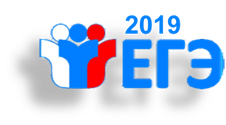 проведения ГИА в форме ЕГЭВажные измененияп.11. Выбранные участниками ГИА учебные предметы, уровень ЕГЭ по математике (базовый ИЛИ профильный)… указываются ими в заявлениях.п.51. Участники ГИА, получившие неудовлетворительный результат на ЕГЭ по математике, вправе изменить выбранный ими ранее уровень ЕГЭ по математике для повторного участия в ЕГЭ в резервные сроки.